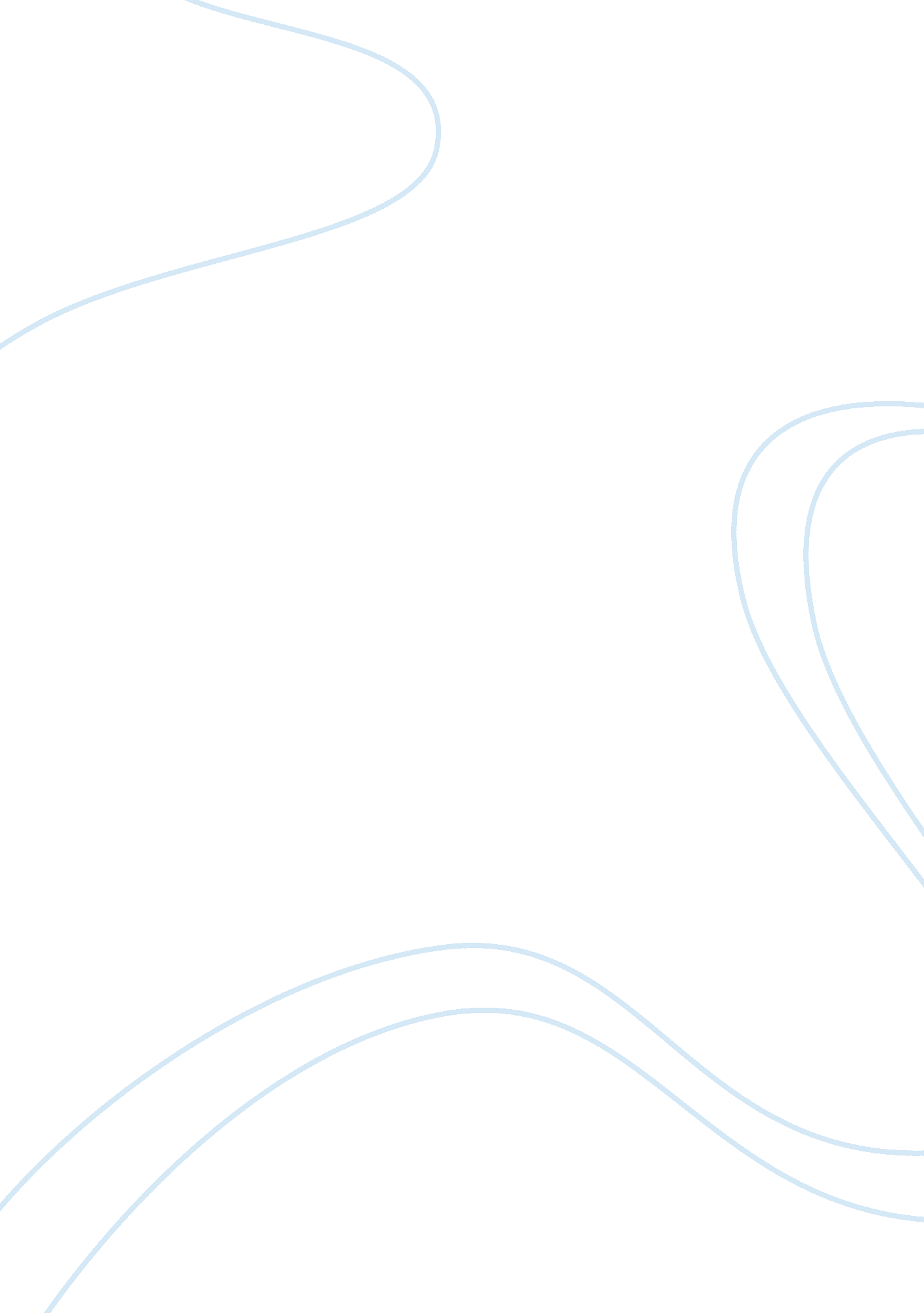 Corrigendum: comparative aerial and ground based high throughput phenotyping for ...Health & Medicine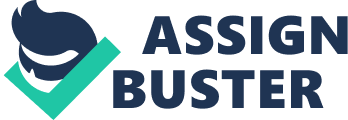 A Corrigendum on 
Comparative Aerial and Ground Based High Throughput Phenotyping for the Genetic Dissection of NDVI as a Proxy for Drought Adaptive Traits in Durum Wheat by Condorelli, G. E., Maccaferri, M., Newcomb, M., Andrade-Sanchez, P., White, J. W., French, A. N., et al. (2018). Front. Plant Sci. 9: 893. doi: 10. 3389/fpls. 2018. 00893 In the original article, we neglected to include the acknowledgment of the TERRA REF project, funded by the Advanced Research Projects Agency-Energy (ARPA-E), U. S. Department of Energy, under award number DE-AR0000594. The authors apologize for this error and state that this does not change the scientific conclusions of the article in any way. The original article has been updated. 